 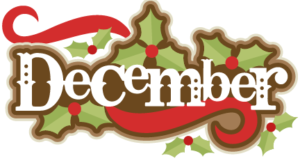 SundayMondayTuesdayWednesdayThursdayFridaySaturday1234567Chris BeairdFaith BurnettLadies Christmas Celebration @ Roma’s 6:30 p.m.Wednesday Dinner & Classes5:45 Dinner6:15 Youth Classes6:30 Adult ClassesCELEBRATE RECOVERY5:30 Meal6:00 Worship7:00 Small GroupRoy LittlefieldWade MartinMen’s Christmas Party @ Shane’s Mansfield Rd. 6:30 p.m.Martha CrosslinRoy KennedyCarissa Rash891011121314Thomas Connect Group 5:00 p.m.Boswell Connect Group dinner at Longhorn 5:00 p.m.Kim LeCountJohn MaederLadies Lunch Bunch 9:30 a.m.JoAnne ElkinsRhonda GilmoreM/M John ChadseyWednesday Dinner & Classes5:45 Dinner6:15 Youth Classes6:30 Adult ClassesCELEBRATE RECOVERY5:30 Meal6:00 Worship7:00 Small GroupLesley BaerMegan LeeBeverly WilkinsonDress Rehearsal 9-11:00 a.m.Bailey Connect Group 5:00 p.m.15161718192021Jr. Worship Program 10:40 a.m. Christmas Dinner @ noonWednesday Dinner & Classes5:45 Dinner6:15 Youth Classes6:30 Adult ClassesChris CrankLarry ThomasCELEBRATE RECOVERY5:30 Meal6:00 Worship7:00 Small GroupBuddy Hatcher22232425262728Touchet Connect Group 5:00 p.m.Jennifer PierceChristmas Eve Services 2:30 p.m. & 5:00 p.m.Ann Wynn Jennifer Graham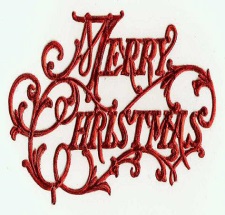 Wesley CatesCELEBRATE RECOVERY5:30 Meal6:00 Worship7:00 Small GroupStephanie CrankKatie TurnerLinda PaulAshley Wynn2930311234Judy VarnerMyia WebbM/M Bill RainsM/M Jon Bailey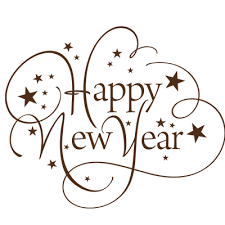 